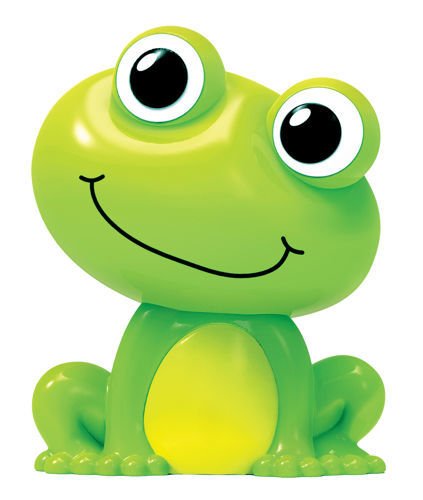 KwiecieńTemat tygodnia: „Zwierzęta na wiejskim podwórku”CELE OGÓLNE:utrwalenie informacji dotyczących zwierząt wiejskich oraz ich młodych zabawy z  literą Ł, łposzerzanie wiadomości na temat wartości odżywczych, wykorzystania i rodzajów mlekadoskonalenie współpracy w grupieposzerzanie informacji na temat baranów i owiec oraz ich hodowlidoskonalenie motoryki małejpogłębienie wiedzy na temat jajek, ich budowy i sposobów wykorzystaniapoznanie ptaków znoszących jajka; doskonalenie umiejętności porównywaniaDZIEŃ DOBRY  RODZICE!!!  DZIEŃ DOBRY ŻABKI !W tym tygodniu wykonujemy ćwiczenia z książki od 29 strony do 33strony.  